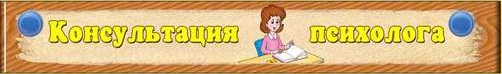 Как рассказать ребенку о смерти?Темой смерти ребенок начинает интересоваться примерно с 4 лет. Когда малыш спрашивает, отчего умирают, то он хочет знать, как от этого можно защититься, а вовсе не стремится узнать подробности из медицинской энциклопедии. Ребенок пытается понять, откуда ждать опасности.  Если ребенок спрашивает — значит дорос. А если дорос, значит должен получить ответы на свои вопросы.Психологи давно отметили, что вопрос «что со мной будет после смерти?» волнует детей гораздо больше пресловутого «откуда я взялся?». Рассказать ребенку о смерти намного труднее, чем о деторождении. Во-первых, потому что и сами ее боимся. Во-вторых, потому что мы и сами знаем о смерти немногим больше него. И все же, избежать этого разговора не удастся, как не удастся и отложить его, как хотелось бы многим, до той поры, пока ребенок не повзрослеет. Вот несколько советов о том, как ответить на вопросы ребенка о смерти, чтобы у него не возникло страха:Первое, и самое важное правило: когда вы услышите вопрос о смерти, вы должны реагировать спокойно. Помните, что ребенок сейчас смотрит на вас во все глаза. Мама испугалась? Значит, и мне стоит бояться! Мама рассердилась? Значит, я поступил плохо и об этом говорить нельзя. Если ваша реакция будет негативной, то ребенок может замкнуться в себе, а его вопросы останутся без таких нужных ему ответов.Что такое смерть? Для первого раза можно объяснить, что когда живое существо умирает, оно перестает дышать, двигаться, у него не бьется сердце.В объяснениях не используйте следующие двоякие выражения: «уснул вечным сном» (может спровоцировать страх засыпания), «ушел от нас, покинул нас» (возможна боязнь любого расставания с родными, обида на умерших родственников за то, что они «не попрощались» перед  «уходом»), «заболел и умер» (ребенок может бояться любых болезней, думая, что они смертельные). Когда Вы рассказываете ребенку о смерти, делайте упор на долгой жизни: «Мы будем жить еще долго-долго». Можно также рассказать, что для этого нужно заботиться о здоровье, о своей безопасности (переходить дорогу в положенном месте, не играть с опасными предметами), что от большинства болезней сейчас придуманы лекарства и в основном болезни, с которыми сталкивается ребенок, не опасны. То, что смерть в Вашем объяснении будет далекой, приносит ребенку облегчение и позволяет легче примириться с необходимостью конечности жизни, ведь это еще будет так не скоро! Если ребенок задает Вам вопрос: «Когда ты умрешь?» не пугайтесь,   он спрашивает об этом потому, что боится остаться один. Повторите, что вы будете жить еще очень долго. Но если вдруг с мамой что-то случится, то он не останется один, о нем будут заботиться папа, бабушка, крестная.Если ребенок спрашивает Вас о том, что бывает после смерти, можете рассказать ему, что Вы верите, что после смерти душа человека попадает к Богу, его земное тело остается на земле, как старый кокон, в котором гусеница превращалась в бабочку. Но даже если вы не верите в загробную жизнь, постарайтесь убедить малыша, что после гибели телесной оболочки человек продолжает в том или ином смысле существовать. «Пока мы помним о бабушке, она жива в нашей памяти, в наших сердцах», «Сколько всего хорошего сделал людям дедушка. Он живет в своих делах».При просмотре мультика, малыш может испугаться, даже если смотрел его раньше много раз. «А что, Джерри умер? Его же Том ударил кувалдой?», — можете услышать Вы. И тут самое время рассказать, что в мультике Джерри не умер, но это только мультик. В жизни, конечно же, так бы и случилось. 
Мультфильмы и компьютерные игры дают извращенное представление о смерти, и на это надо обращать внимание детей, если они готовы это воспринимать.Дошкольники способны за один раз воспринять лишь небольшой объем информации, поэтому ответы должны быть краткими и простыми, а повторять их в разных вариациях нужно столько раз, сколько необходимо, чтобы удовлетворить интерес малыша. Ребенок, задав новые вопросы и получив ответы, гораздо больше думает о жизни, чем о смерти. И в этом вся прелесть детского взгляда на мир!Если ребенок уже столкнулся со смертью близких, то не стоит настаивать, чтобы ребенок простился с умершим. Не только для малыша, но и для подростка сцена похорон и поминок может быть невыносима. Предложите ему альтернативу: «Мы будем сегодня вспоминать о бабушке, прощаться с ней. Хочешь побыть с нами или поедешь к тете Марине?» И не стоит обвинять ребенка в черствости, если он наотрез отказывается присутствовать на отпевании, похоронах, или поминках.В разговоре с ребенком, как бы ни было это больно, взрослый должен принять любые эмоции ребенка, возникшие в связи со смертью близкого. Если это печаль – ее необходимо разделить (Мне тоже грустно от того, что бабушки больше нет с нами. Давай посмотрим фотографии и вспомним, какая она была). Если гнев – дать позволить ему выплеснуться (Я бы на твоем месте тоже ужасно рассердилась, что дедушка умер. На кого ты злишься? Ведь дедушка не виноват в этом. Поможет ли твоя злость тому, что случилась? Давай лучше поговорим о нем. Что бы ты хотела сейчас ему сказать? Что бы он сказал тебе в ответ?) Если вина – объяснить, что он не виноват (Ты ссорился с бабушкой, но умерла она не от этого. Хорошо, ты сожалеешь об этом. Но не твое поведение стало причиной ее смерти).Педагог-психолог МБДОУ №5 Якубова Е.В.